………………………………(Görev yaptığı birim adı yazılacak)Yukarıda beyan ettiğim bilgiler doğrultusunda kanuni iznimi aşağıda belirtmiş olduğum adreste geçirmem hususunda müsaadelerinizi arz ederim.Adı geçen personelin yukarıda beyan etmiş olduğu bilgiler doğrultusunda yasal iznini yurtdışında geçirmesinde sakınca bulunmamaktadır.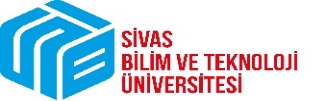 PERSONEL DAİRE BAŞKANLIĞIAçıklamaYeni YayımlandıPERSONEL DAİRE BAŞKANLIĞIDoküman No:PERSONEL DAİRE BAŞKANLIĞIYayın Tarihi:YURT DIŞI İZİN TALEP DİLEKÇESİ Revizyon No:YURT DIŞI İZİN TALEP DİLEKÇESİ Revizyon Tarihi:T.C. Kimlik Numarası:Kurum Sicil No:Adı Soyadı:Görev Unvanı:Görev Birimi:Memuriyete Başlama Tarihi:İzin Türü:Yıllık İzinMazeret İzniİznini Kullanacağı Tarihler:İzin Süresi:İznini Kullanacağı Ülke:Pasaport Numarası:… / … /20…İmzaTalep Sahibinin Adı SoyadıYurtdışı İznini Geçireceğim Adresİkametgâh AdresimTelefon No… / … /20…İmzaBirim Amiri